PVC Switchboard Cable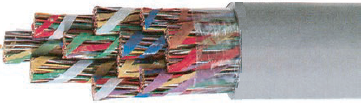 Applications：This cable is insulated and jacketed by PVC,used to connect PBX equipment.Characteristics：ConductorConductorNo. of wirePVC InsulationPVC InsulationDiameter OverallDiameter OverallStandardAWGDiameter (mm/inch)C         Thickness (mm/inch)Min. Thickness (mm/inch)std.(mm/inch)max. (mm/inch)Length(m/ft)240.5/0.0260.30/0.0120.90/0.0356.5/0.267.5/0.30500/152.5240.5/0.02120.30/0.0120.90/0.0358.0/0.319.0/0.35500/152.5240.5/0.02220.30/0.0120.90/0.03510.0/0.4011.0/0.43500/152.5240.5/0.02240.30/0.0120.90/0.03510.0/0.4011.0/0.43500/152.5240.5/0.02330.30/0.0120.90/0.03511.5/0.4512.5/0.49500/152.5240.5/0.02400.30/0.0120.90/0.03512.0/0.4713.0/0.51500/152.5240.5/0.02480.30/0.0120.90/0.03512.5/0.4913.5/0.53500/152.5240.5/0.02600.30/0.0120.90/0.03514.0/0.5515.0/0.59500/152.5240.5/0.02750.30/0.0120.90/0.03515.5/0.6116.5/0.65500/152.5240.5/0.02800.30/0.0120.90/0.03516.0/0.6317.0/0.67500/152.5240.5/0.021000.30/0.0120.90/0.03517.0/0.6718.0/0.71500/152.5240.5/0.021200.30/0.0120.90/0.03518.5/0.7319.5/0.77500/152.5240.5/0.021500.30/0.0120.90/0.03520.5/0.8121.5/0.85500/152.5220.65/0.02560.30/0.0120.90/0.0357.0/0.288.0/0.31500/152.5220.65/0.025120.30/0.0120.90/0.0359.0/0.3510.0/0.40500/152.5220.65/0.025220.30/0.0120.90/0.03511.0/0.4312.0/0.47500/152.5ItemsSpecificationConductor Resistance (20℃)0.50mm(TC)           100.2              Ω/km max.Conductor Resistance (20℃)0.65mm(TC)            59.3              Ω/km max.Insulation Resistance (20℃,DC 100~500V/1min)                            1000             MΩ-km min.Dielectric StrengthD.C. 500 V/1min or A.C. 350 V/1minCapacitance (1KHz)                            140             nF/km Max.